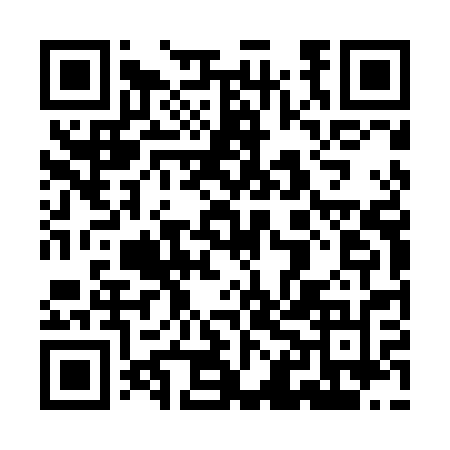 Ramadan times for Wydrze, PolandMon 11 Mar 2024 - Wed 10 Apr 2024High Latitude Method: Angle Based RulePrayer Calculation Method: Muslim World LeagueAsar Calculation Method: HanafiPrayer times provided by https://www.salahtimes.comDateDayFajrSuhurSunriseDhuhrAsrIftarMaghribIsha11Mon4:044:045:5311:413:365:305:307:1212Tue4:024:025:5111:413:375:325:327:1413Wed4:004:005:4811:403:395:335:337:1614Thu3:573:575:4611:403:405:355:357:1715Fri3:553:555:4411:403:415:365:367:1916Sat3:533:535:4211:393:435:385:387:2117Sun3:503:505:4011:393:445:405:407:2318Mon3:483:485:3711:393:455:415:417:2519Tue3:453:455:3511:393:465:435:437:2620Wed3:433:435:3311:383:485:445:447:2821Thu3:403:405:3111:383:495:465:467:3022Fri3:383:385:2911:383:505:485:487:3223Sat3:353:355:2611:373:515:495:497:3424Sun3:333:335:2411:373:535:515:517:3625Mon3:303:305:2211:373:545:525:527:3826Tue3:283:285:2011:363:555:545:547:3927Wed3:253:255:1811:363:565:565:567:4128Thu3:233:235:1511:363:585:575:577:4329Fri3:203:205:1311:363:595:595:597:4530Sat3:173:175:1111:354:006:006:007:4731Sun4:154:156:0912:355:017:027:028:491Mon4:124:126:0712:355:027:047:048:512Tue4:094:096:0512:345:037:057:058:533Wed4:074:076:0212:345:057:077:078:554Thu4:044:046:0012:345:067:087:088:585Fri4:014:015:5812:345:077:107:109:006Sat3:593:595:5612:335:087:127:129:027Sun3:563:565:5412:335:097:137:139:048Mon3:533:535:5212:335:107:157:159:069Tue3:503:505:5012:325:117:167:169:0810Wed3:473:475:4712:325:127:187:189:10